　本年度も、小中高等学校の児童生徒および保護者を対象に「インターネットについてのアンケート」を実施し、その結果を踏まえ、長野県教育委員会・長野県ＰＴＡ連合会・長野県高等学校ＰＴＡ連合会の連名による「共同メッセージ」を発信しました。これまでも、県教育委員会では、子どもに機器を買い与える前の「子どもと保護者の話し合い（ルールづくり）」の重要性についてお伝えしてきました。しかし、インターネットを利用できる機器の使用に関わる「ルールづくり」は、「子ども任せ」や「家庭任せ」ではなかなか進みません。インターネットの危険から子どもを守るため、学校・ＰＴＡ・地域等が連携し、家庭で子どもと保護者が話し合うための「きっかけ」をつくる必要があります。このような取組は、保護者が「子どもに機器を買い与える前」の段階（小学校入学前）から推進する必要があります。また、各学校の取組を近隣の学校等と共有することで、「●●中学校区のルール」などに発展させることもできます。※「共同メッセージ」の裏面にある「ルールの例」を参考にしてください。　児童生徒の学校の授業以外におけるインターネットの利用実態と保護者の意識を把握するために、本年度も「インターネットについてのアンケート」を実施しました。インターネットの危険から子どもを守るために、私たち大人（教師・ＰＴＡ・地域等）に何ができるのか、調査結果を踏まえて考えてみましょう。無線ＬＡＮ（Ｗｉ-Ｆｉ）のフリースポットの増加や、インターネットを利用できる機器（携帯電話、スマートフォン、メディアプレイヤー、ゲーム機、パソコンなど）の普及にともない、多くの子どもがインターネットを利用できる環境にあります。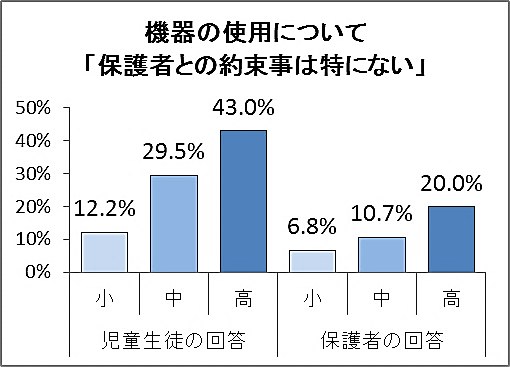 携帯電話、スマートフォン、メディアプレイヤー、ゲーム機、パソコン（タブレットを含む）など、インターネットを利用できる機器の使用について、保護者との約束事が「特にない」と回答した子どもと保護者の割合は右のグラフとおりです。　子どもと保護者の認識に大きな差があることがわかります。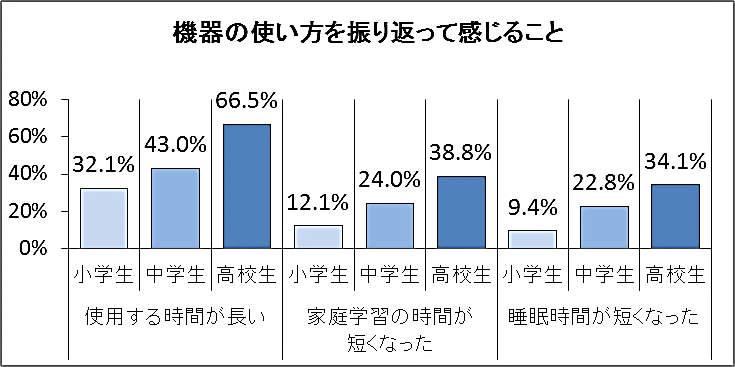 インターネットを利用できる機器の自身の使い方を振り返り、子どもの多くが「使用する時間が長い」「家庭学習の時間が短くなった」「睡眠時間が短くなった」などの問題点を自覚していることがわかります。   ・・・ 子どもを    ために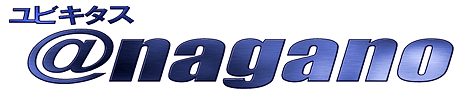 生徒指導総合対策会議Vol.312015年11月26日発行～「ubiquitous（ ユビキタス）」とは「どこにでも存在する」を意味するラテン語。「いつでも、どこでも、だれでも」関わることのできるネットワーク環境のこと ～～「ubiquitous（ ユビキタス）」とは「どこにでも存在する」を意味するラテン語。「いつでも、どこでも、だれでも」関わることのできるネットワーク環境のこと ～インターネットの安全な利用に関する共同メッセージ◆「共同メッセージ」のポイント（取組の例）家庭で子どもと保護者が話し合うための「きっかけ」をつくる！　思春期の子どもは、大人だけが決めた「一方的なルール」には従いません！学校・ＰＴＡ・地域等が連携して「ルールづくり」を推進しましょう！平成２７年度「インターネットについてのアンケート」調査結果より調査結果の詳細を、長野県教育委員会のＨＰからダウンロードできます。 長野県教育委員会ＨＰ  ＞  生徒指導 　　平成27年度「インターネットについてのアンケート」調査結果 ＵＲＬ http://www.pref.nagano.lg.jp/kyoiku/kyoiku/shido/index.html◆ 多くの子どもがインターネットを利用できる環境にあります！インターネットを利用できる環境がある … 小学生84.5%　中学生94.3%　高校生99.1%◆ 子どもの実態と保護者の認識には大きな差があります！◆ 子どもの多くが問題点を自覚しています！学校・ＰＴＡ・地域等が連携して「ルールづくり」を推進しましょう！※「ユビキタス＠ｎａｇａｎｏ」のバックナンバーや指導資料などをダウンロードできます。 長野県教育委員会ＨＰ  ＞  生徒指導 ＵＲＬ http://www.pref.nagano.lg.jp/kyoiku/kyoiku/shido/index.html生徒指導総合対策会議事務局　　担当：長野県教育委員会事務局　心の支援課　生徒指導係Tel　026-235-7436（直通）　　Fax　026-235-7484　　E-mail　kokoro@pref.nagano.lg.jp